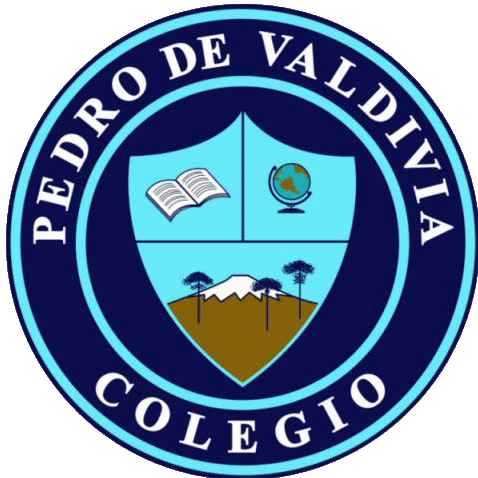 CRONOGRAMA DE ACTIVIDADESMES: MAYOUNIDAD Nº2 “INTRODUCCION AL LENGUAJE MUSICAL”DOCENTE: Elena  Varela LopezCURSO O NIVEL: 3ºMedioASIGNATURA:Ed MusicalSEMANA /FECHAOBJETIVOACTIVIDADESADECUACIÓN  PIE RECURSOFECHA ENTREGA 10 de mayo de 202022 de mayo de 2020Conocer el periodo Barroco, su contexto histórico, música , compositores y obrasInvestigar sobre el Periodo BarrocoValorar las obras , distinguir  obras y compositores. Material de informaciónVideo muestra 22 de mayoCrear material artístico que vincule a una obra Barroca